                                                   EDUCATION AUTHORITY – NORTH EASTERN REGION-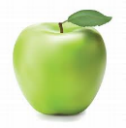 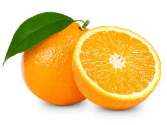 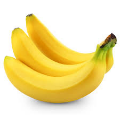 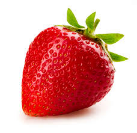                                                         MEAL PLAN SCHOOL MEALS KITCHEN				Commencing September 2020(Restricted Covid Menu –Subject to change)NB:  Milk, water and fresh fruit / vegetables served alongside every set meal.For further information on allergenic ingredients please contact the school.MondayTuesdayWednesdayThursdayFridayWEEK1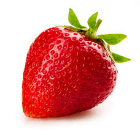 Spaghetti Bolognaise &Herb BreadApple sponge & custardChicken curry, rice & naan bread       Fresh fruit and yogurtHomemade soupPotato, breadBeef burger and bapIce-cream and fresh fruitBaked gammon, pineapple & stuffing, cabbage, carrots gravy, Dry oven roast & mashed potatoFlakemeal Biscuit, fruit and milkshakeOven baked crumbed fish &peas, mashed potatoes or chips, gravyFruit cup and frozen yogurtWEEK2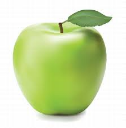 Meat Balls in gravy, Broccoli, turnip, mashed potatoChocolate pear sponge and chocolate sauceIrish stew and wheaten bread   Fruit Krispie square,Custard and fruitOven baked crumbed fish, peas, sweetcorn, mashed potatoes and gravyFruit and yogurtRoast Chicken, Carrots, broccoli, Dry oven roast and mashed potatoes, stuffing and gravy.Fresh fruit and yogurtChicken Nuggets, sweetcorn, beans,Mashed potatoes or chips,Frozen yogurt and  fruitWEEK3          Chicken Curry,  Rice, Naan breadIce cream tub and fruit       Pasta Bolognaise, Herb breadFruit and yogurtBUFFET: Selection of sandwiches - (chicken, cheese, tuna)Pizza fingersCocktail sausages, carrot sticksFruit muffin and milkshakeRoast pork and apple sauce, carrots, cauliflower,cheese sauceMashed & dry oven roast potatoes, stuffing and gravyMilk pudding and fruit      Steak Burger,Gravy, Baked beansMashed potatoes or chipsFruit cup and frozen yogurtWEEK4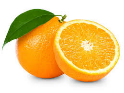 Pasta Bolognaise sweetcornMashed or herb diced potatoes    Ice cream and fruitChicken curry and rice Naan bread sweetcornCrunchy fruit crumble and custardIrish stew /wheaten breadBiscuits, fruit and milkshakeRoast chicken, Carrots, broccoli, Dry oven roast, mashed potatoes,Stuffing and gravyFruit and yogurtOven baked sausages, peas,Mashed potatoes or chips,GravyFruit and yogurt